Тема: Внеклассное  занятие по теме: «Фольклор. Жанры детского фольклора».Цели: познакомить с жанрами детского фольклора; развивать творческие способности;расширять кругозор;воспитывать интерес к изучению творческого наследия русского народа. Оборудование: каточки с фольклорными жанрами, книги, иллюстрации к сказкам, книжки-самоделки, грамзапись.				                Ход урока  На доске:           Выставка книг, книжки-малышки (самодельные).                                              Звучит грамзапись. Учитель:	    В некотором царстве, в некотором государстве в школе № 14 жил-был 5и 6  класс. Вот пришло время проверить им свои знания по фольклору, вспомнить все фольклорные жанры да их особенности, проявить смекалку и удаль молодецкую, показать силушку богатырскую, блеснуть мудростью и знаниями.			   - Все присутствующие здесь, наверное, догадались, что речь пойдет об устном народном творчестве, т.е. о фольклоре.      Два термина: устное народное  творчество  и английский термин «фольклор», введенный в 19 веке означают «народ + знание, мудрость», а в целом народная  мудрость. Это огромный опыт, накопленный русским народом веками. Фольклорные произведения знакомы нам с раннего детства. Это колыбельные песни,  которые  напевают  мамы  и  бабушки  своим  малышам,  потешки  и приговорки.   Подрастая,   дети  любят  слушать  сказки,  разгадывать  загадки, произносить скороговорки, если играют  –  пользуются  считалками. В нашей речи много пословиц и поговорок. Всѐ это произведения устного народного творчества или фольклор. Важнейшие  особенности  фольклора  как  устного  народного  творчества коллективность  и  традиционность.  Фольклорные  произведения  передаются  из поколения в поколение, сохраняя традиции народа. Мы не можем назвать автора пословицы, загадки, сказки. Автором можно считать весь народ. Устное народное творчество  передаѐтся  уст  в  уста.  Малые  жанры  фольклора  (загадки, скороговорки,  пословицы,  поговорки,  потешки  и  т.д.)  обычно  передаются  без изменений. Они кратки, ритмичны, их легко запоминать. А вот сказку рассказать слово в слово труднее: она больше по объѐму, имеет развѐрнутый сюжет, много героев.  Поэтому  при  каждом  последующем  пересказе  возникают  небольшие отклонения.   В  этом  проявляется  вариативность  фольклора,  т.е.  появляются разные варианты одного и того же произведения.Ещѐ  одним  свойством  фольклора  является  его  привязанность  к  определѐнной ситуации.  В  народе  говорят:  пословица  к  слову  молвится.  Для  сказок, колыбельных песен, прибауток есть определѐнное время.У  каждого  народа  есть  люди,  связанные  с  созданием  и  исполнением фольклорных  произведений:  русские  гусляры  и  скоморохи,  украинские  кобзари, французские трубадуры и т.д.Фольклорные  произведения  в  зависимости  от  их  жанра  можно  петь, рассказывать, разыгрывать.   - Сегодня  мы поговорим о жанрах детского фольклора: (учитель обращает внимание на доску) пословицах, поговорках, загадках, играх, дразнилках, частушках, закличках, прибаутках , небылицах,  считалках ).   - В одних заложена мудрость, образность краткость, в других – опыт народа, в третьих – развлечение, досуг .   - Более подробно хотелось бы остановиться на пословицах и поговорках.Учитель:    - Что такое пословица?         Пословица –  это обобщение народного опыта. В них заложены советы, бытовые правила.Учитель:   - К каким случаям  из жизни можно применить такие пословицы? Как понимаете их         смысл?В камень стрелять - только стрелы терять.(Бессмысленная, напрасная работа).  Старый конь борозды не портит.(Опытный человек делу не помеха).Глупа та птица, которой своё  гнездо не мило.(Человек без Родины не заслуживает уважения).Цыплят по осени считают.(Результат виден не сразу).Физкультминутка Отдых наш – физкультминутка,Занимай свои места (круговые движения кистями рук):Раз – присели, два – привстали.Руки кверху все подняли.Сели, встали, сели, встали.А потом пустились вскачь (прыжки на месте),Будто мой упругий мяч.Учитель:     - А сейчас проведем небольшой конкурс «Кто больше назовет пословиц и раскроет их смысл?»                                      (Дети называют пословицы). Пословица: (Не плюй в колодец, пригодится воды напиться)Учитель:    - Ребята! А теперь послушайте и ответьте «А что это такое?»«Надоел, как горькая редька».«Свалился, как снег на голову».«Не лезет за словом в карман».«После дождички в четверг».                                                                     (Это поговорки).Учитель:    - Что такое поговорка?            Поговорка -  образное сочетание слов для выражения оценки, применяющееся к                                       целому ряду явлений жизни.   - В отличии от пословиц поговорки не имеют законченность суждения.   - Назовите несколько поговорок.                                                                        (Называют).Учитель:   - А сейчас, ребята мы с вами немножко поиграем. Сейчас   в игры играют  дети. А раньше, в Древней Руси, играли и взрослые, и дети.  - Ребята! В какие русские игры вы играете?   (в Лапту, в горелки …) - Расскажите о них.                                     (1 уч-ся рассказывает об игре «Горелки»)                                     (2 уч-ся рассказывает об игре «Лапта»). - Игры были предназначены для массового веселья. В них играли все: от малого до великого. - Сейчас  все мы превратимся в детей и  поиграем. Но для того, чтобы игра состоялась, нужно выбрать ведущего. Давайте посчитаемся.  - Кто знает считалки?                                                (Уч-ся называют считалки)Учитель:  - А кто из присутствующих взрослых помнит детскую считалку?Считалочки:    Раз, два три, четыре, пять                        Прямо в зайчика стреляет.Вышел зайчик погулять.                          Но охотник не попал,Вдруг охотник выбегает,                          Серый зайчик убежал.  Среди белых голубей                               Серая рубашка,  Скачет шустрый воробей,                       Откликайся, воробей,  Воробушек – пташка                                Вылетай-ка, не робей.           				 Бегал заяц по болоту,				 Он искал себе работу.				 Да работы не нашёл,				 Сам заплакал и пошёл.      Кто живет в моем дворе?Посчитайте на заре:1 петух, драчун и плут,2 поросёнка, каждый в пуд,3 жеребёнка тонконогих,4 козлика безрогих,5 мяконьких котят,6 ласковых телят.7 ягнят  нетерпеливых,  8 кроликов пугливых, 9 уток  в красных тапках,10 куриц в красных, шляпках. Кто живет в моем дворе?Посчитайте на заре.А чуть-чуть поздней придёте- Половины не найдете.                                   Раз, два, три, четыре пять                                        Катилось яблочко по огородуНачинаем мы играть:                                                И упало прямо в воду. В мячики, скакалки, жмурки,  догонялки.             Буль - буль – бульон,Раз, два, три, четыре, пять                                       Выходи из круга вон.В прятки будем мы играть.    Учитель:   - Итак, сыграем с вами в одну игру. Я сейчас прочитаю Небылицу, а вы постарайтесь ответить на вопрос:«Что положено в основу жанра-небылицы и какова цель этой небылицы?»Старину скажу да старопрежную,Старопрежную да стародавную.Старика свяжу да со старухою.Я скажу, скажу да побывальщину, Побывальщину да  небывальщину.По синю морю да жернова несё, А по чисту полю да все корабль бежит,По  поднебесью да все медведь летит,На ели корова на белку лаяла,Белку лаяла да ноги ширила.В осеку свинья да все гнездо свила,Все гнездо свила да детей вывела…Учитель:     - В основу небылицы положена абсурдная комическая игра в невозможное.Главная цель игры – рассмешить. Обыденным предметам,  животным, людям приписывается что-то совершенно неподходящее, нелепое:       (Медведь по небу летит, свинья гнездо вьет,  безголосый кричит,  безногий бежит).     - Недаром небылицы часто называют перевертышами.      - Кто знает? Кто нам прочитает?Из-за леса, из-за гор едет бабушка Егор.Скрюченные ножки, в поясе сапожки. А на этих ножках скрюченная кошка,А на бабкиных ручках тапочки и брючки,А на скрюченной лошадке две ободранные шапки.     - Что здесь не так?  (бабушка Егор вместо дедушки, скрюченные ножки вместо кривых,   на ручках тапочки и брючки, на скрюченной лошадке две ободранные шапки).Учитель:     - А вот послушайте, что я вам сейчас прочитаю:«Васька – Васёнок,Худой поросёнок,Завяз в траву – Кричит: «Мяу.Никак не вылезу!»      Или: «Коля, Коля, Николай,   Кинул шапку на сарай.  Шапка вертится,  Колька сердиться».Учитель:    - Что это? Конечно, это дразнилки.   Это один из жанров детского фольклора.    - А для чего они предназначены?(Это обращение к конкретному ребенку в шутливой форме подчеркнуть какие-либо недостатки).   - Но нужно учитывать одно: дразнилка не должна быть злой, обидной.   - Сейчас мы с вами разделимся на 2 команды и в шуточной форме подразним друг друга. (Уч-ся выходят к доске и дразнят друг друга).Ленка-пенка                                          Сашка, Сашка – карапуз,Голая коленка,                                      Съел у бабушки арбуз.Пошла через мостик,                            Бабка его бьёт, а Санёк орёт:Потеряла хвостик.                                «Я, бабуля, не хотел,                                                                Мой живот  арбуз твой съел!»Учитель:    - Молодцы. Садитесь.      - А сейчас  мы с вами поговорим о песенках: пестушках, потешках, закличках, игровых и колыбельных .      Цель их – забавлять ребенка, подбрасывая его, похлопывая или показывая какие –то движения.   - Итак, послушайте и ответьте: « Что это?»1) Солнышко – вёдрышко,                     Твои детки плачут,    Выгляни в окошко:                              Пить, есть хотят.   2) Радуга – дуга,                                Давай солнышко,       Не давай дождя,                             Колоколнышко.      - Так что это?                                           (Заклички).Учитель:      - Когда и для чего их использует человек?(обращение к явлениям природы, как к живым, с просьбой, чтобы выглянуло солнышко, или пошел дождь).                                     (Снова читает учитель:)Я умница-разумница                                    Зайчик волка испугался,Про то знает все улица:                               Удирает от него,Петух да кошка,                                            Он бежит скорее к маме,Поп Ермошка,                                               Ближе к дому своему.Да я немножко.                                             Он бежал и спотыкался,                                                                       Думал, хвостик оторвут .Или:         Ежик по дорожке         Бежал на слабых ножках,          А киска Лариска бежала навстречу.          Ежа увидала, грибы потеряла.         И побежала дальше         Бродить по дорожкам         На маленьких ножках.- Что это?          (Прибаутки).Учитель: - А теперь послушайте потешки и пестушки.На реке - камыши.                             Идет коза рогатаяРасплясались там ерши:                   За малыми ребятами. Круг – постарше,                              Кто соску сосёт,Круг – помладше,                             Молочка кто не пьет, Круг – совсем малыши.                   Того бу, бу, забодаю	            (потешка) 		            На рога посажу.  Учитель:                                                                      (пестушка).    - Их любит детвора. Это веселые стихи – песенки про животных, про самых детей.Главное в них  - веселить детвору.    - Еще есть один вид песен – это колыбельные песни . Их вам пели вам ваши мамы, чтобы вам крепко спалось, чтобы снились сладкие сны.      В древности люди считали, что колыбельные песни оберегали  спящего дитя от плохих снов и даже от злых духов.                                 Спи, мой сыночек, усни, скоро погаснут огни                                 Много увидишь ты снов, добрых и злых  колдунов.   - Итак, давайте  с вами вспомним, какие колыбельные песни пели вам мамы.   - Представьте  себя в роли своих родителей, а сами на минуточку перенеситесь в детство, в младенческий возраст.  - Сейчас вам  по очереди предстоит выйти к доске, взять в руки маленькую ляльку  и спеть ей песню, которую  вам пели ваши мамы и бабушки.                       (Выходят, берут куклу и поют колыбельную песню):Учитель:                          - Молодцы! Ребята!   - Вот вы прослушали различные жанры детского фольклора.   - Что общего у всех них?(Небольшие по объему произведения, чёткий ритм, носят поучительный воспитательный смысл, смешные, комичные).Учитель:    -Эти произведения можно читать и одновременно приплясывать, покачиваться. Все эти произведения предназначены для массового веселья.   - Я вас просила, чтобы вы собрали материал по теме: «Жанры детского фольклора» и изготовили книжки – малышки , куда вошел ваш собранный материал по этой теме.Эти книжки здесь представлены. Можете на перемене подойти и посмотреть их.- Ну, а наше внеклассное занятие подошло к концу.Большое всем спасибо!Ребята могут быть свободны.  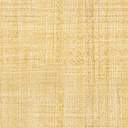 